Умножение на 9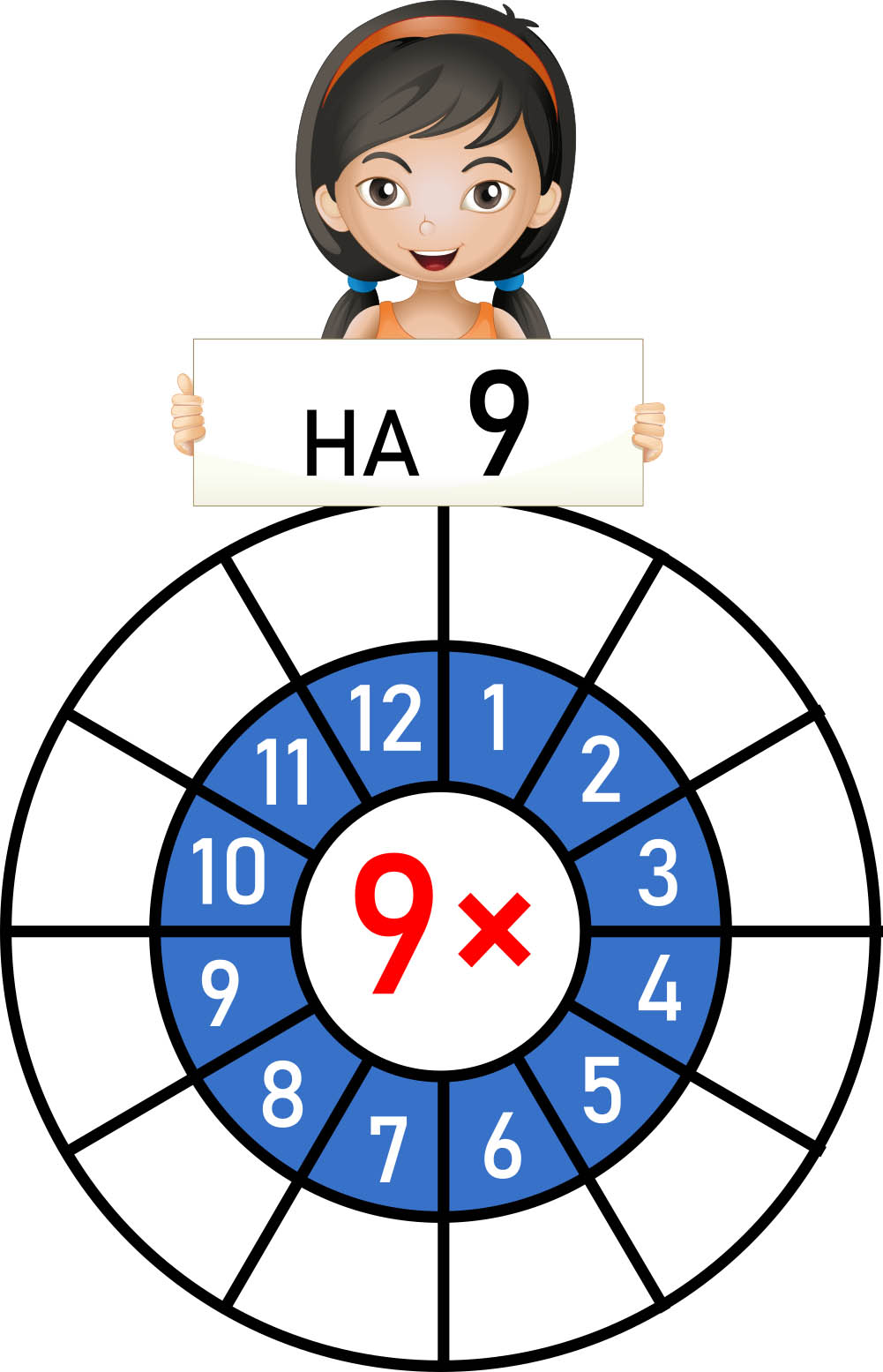 